Lampiran 1. Kuesioner Analisis biaya produksi dan pendapatan usaha bandrek jahe merah A. Petunjuk PengisianIsilah setiap pertanyaan yang diminta dengan cara mengisi kolom kosong yang disediakan atau memilih salah satu jawaban. Berilah penilaian atas pertanyaan-pertanyaan dibawah ini dengan memberikan tanda silang (X) pada salah satu pilihan angka dibawh ini. pilihan jawaban yang tersedia berdasarkan pendapat anda sendiri.Bacalah kembali setiap pertanyaan untuk memastikan tidak ada pertanyaan yang tidak terjawab.B. Identitas RespondenNama			:Jenis Kelamin		:Umur			:Pendidikan Terakhir	:Alamat			:Lampiran 1. Kuesioner Analisis biaya produksi dan pendapatan usaha bandrek jahe merah A. Petunjuk PengisianIsilah setiap pertanyaan yang diminta dengan cara mengisi kolom kosong yang disediakan atau memilih salah satu jawaban. Berilah penilaian atas pertanyaan-pertanyaan dibawah ini dengan memberikan tanda silang (X) pada salah satu pilihan angka dibawh ini. pilihan jawaban yang tersedia berdasarkan pendapat anda sendiri.Bacalah kembali setiap pertanyaan untuk memastikan tidak ada pertanyaan yang tidak terjawab.B. Identitas RespondenNama			:Jenis Kelamin		:Umur			:Pendidikan Terakhir	:Alamat			:Lampiran 2 . Harga Jual, Penerimaan, Pendapatan  Data perhariDapat di lihat dari tabel di atas penerimaan dan pendapatan perharinnya pada setiap  pengusaha bandrek jahe merah tersebut dan pada tabel di bawah penerimaan dan pendapatan perbulannya dan cara mencarinnya yaitu penerimaan dan pendapatan perharinya di x 30 hari maka di dapet jumlah perbulannya yang tertera di bawah ini.Data PerbulanLampiran 3. R/C RatioLampiran 4. Dokumentasi Penelitian 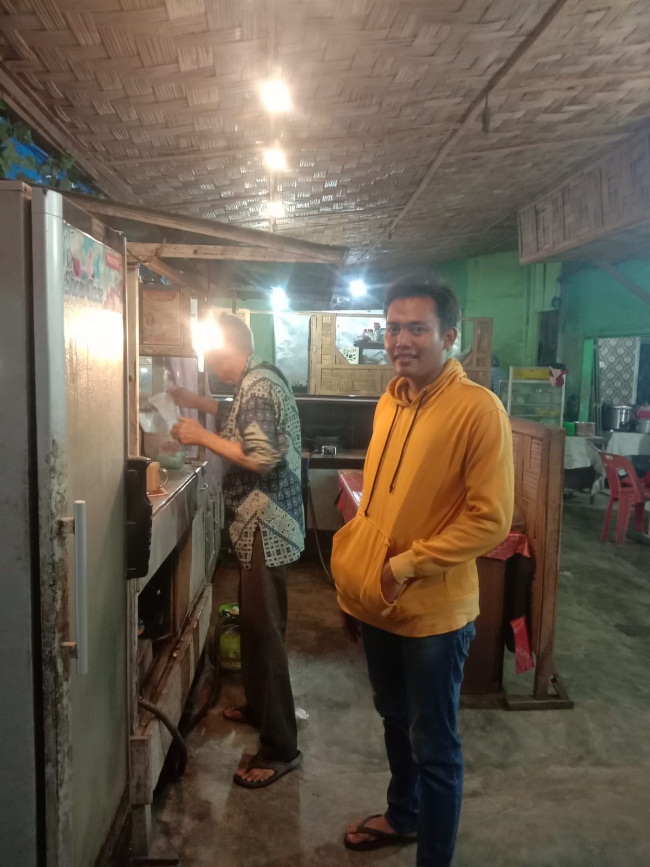 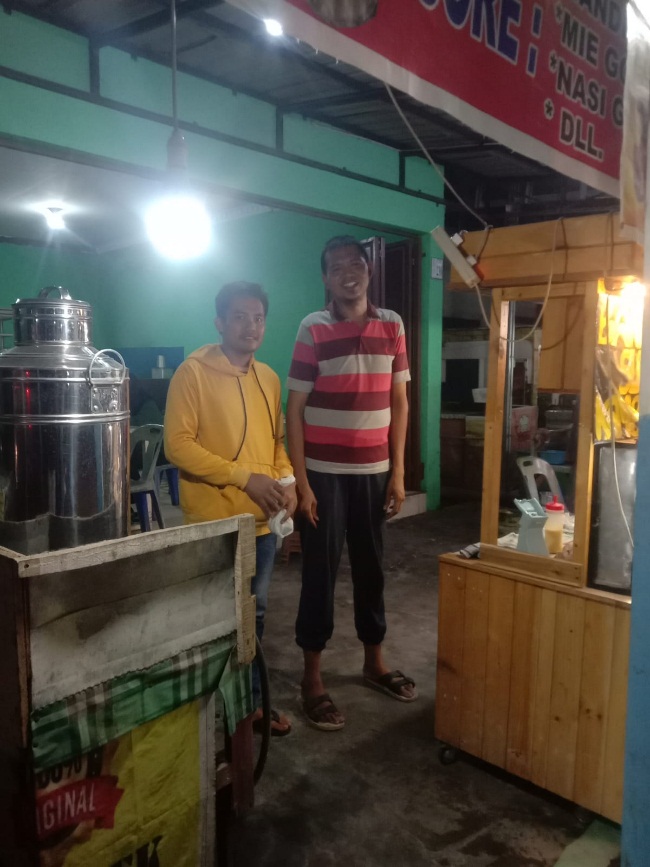 NoPertanyaanYa Tidak Keterangan1.Berapa banyak jahe yang di perlukan dalam sekali pembuatan bandrek ½ -1 kg per hari ?2.Berapa liter air yang di perlukan dalam sekali pembuatan bandrek 10-15 liter air?3.Berapa gelas dalam satu hari bandrek laku terjual 10-30 gelas per hari ?4.Berapa banyak susu kaleng yang di perlukan dalam satu hari penjualan 1-5 kaleng susu dalam sehari ?5.Berapa banyak gula merah yang di gunakan dalam sekali pembuatan bandrek 1kg-5kg gula merah yang digunakan dalam satu hari ?6.Berapa lama dalam sekali produksi bandrek habis terjual  apakah 1 hari sampai 2 hari  ?7.Apakah lokasi mempengaruhi proses penjualan bandrek ?NoPertanyaanYa Tidak Keterangan1.Berapa banyak jahe yang di perlukan dalam sekali pembuatan bandrek ½ -1 kg per hari ?2.Berapa liter air yang di perlukan dalam sekali pembuatan bandrek 10-15 liter air?3.Berapa gelas dalam satu hari bandrek laku terjual 10-30 gelas per hari ?4.Berapa banyak susu kaleng yang di perlukan dalam satu hari penjualan 1-5 kaleng susu dalam sehari ?5.Berapa banyak gula merah yang di gunakan dalam sekali pembuatan bandrek 1kg-5kg gula merah yang digunakan dalam satu hari ?6.Berapa lama dalam sekali produksi bandrek habis terjual  apakah 1 hari sampai 2 hari  ?7.Apakah lokasi mempengaruhi proses penjualan bandrek ?NoPengusaha Harga Jual (Rp)Penerimaan (Rp)Pendapatan (Rp)118.000296.000136.701228.000320.00095.368338.000240.000105.035448.000200.00086.368558.000240.000105.368NoPengusaha Harga Jual (Rp)Penerimaan (Rp)Pendapatan (Rp)118.0008.880.0004.101.020228.0009.600.0002.861.020338.0007.200.0003.151.020448.0006.000.0002.591.020558.0007.200.0003.161.040NoPengusahaR/C Ratio111.85221.42331.77441.76551.78